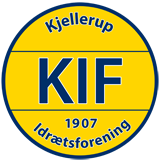 BestyrelsesmødeDagsordenEmne og temalisteTidspunkt:Mandag d. 4. marts 2024 kl. 19.00Sted:Bjerget – Hasselvej 13, 8620 KjellerupDeltagere:Anders KyllingsbækBrian Winkler MøllerFrank JosephsenJacob WillemoesMark JacobsenSigne HostrupEvan ThorhaugeAfbud/fraværende: AndersMødeleder:EvanReferent:Signe/Jacob19,00Støttemedlemsskab. Lars Daugaard og Anders Farsø deltagerBilagForslag til beskrivelse af støttemedlemsskab.OplægOplæg til endelig beskrivelse af de tre støttemedlemsskaberPlan for markedsføring af støttemedlemsskabAnsvar for henvendelse til nuværende målaktionærerReferatDer skal findes to personer som kan arbejde videre med dette fortsat. Anders Farsø og Lars Daugaard afslutter måden det foregår på aktuelt. 19,45DagsordenOplægGodkendelse af dagsordenen, evt. ændringer i punkter og nye punkter til dagsordenen (ved enighed)Referat19,50Orientering/nyt (Udvalg og ansvarsområder)BilagMail om SamfundstjenesteOplægHjælp til SuperBrugsens generalforsamling d. 4. april omkring kl. 18. 3 pers.Samfundstjeneste, Skal vi fortsat stå til rådighed?ReferatKlubben er åben over for samfundstjeneste. Ved henvendelse ang. Dette vil bestyrelsen tage stilling til den specifikke sag. Ja vi står stadig til rådighed.20,00Vedtægtsændringer/Signe - FrankBilagOplægOpsamling og oplægReferatBrian undersøger om DBU tillader at der kan laves en delt formandspost i vedtægterne.20,20KontingentBilagKontingent oversigtOplægOpfølgningKontingent for aldersintegrerede hold (U12 og U13)Kontingent for Senior 2, og 3. hold. Endelig beslutning.ReferatKontingentet rettes efter U13 1200,-Senior på 2. og 3. hold betaler 1700,-20,40BudgetReferatOpsamling fra mødet med udvalgene.Da vi ikke præcist kender regnskabet for 2023, vil der blive sendt et oplæg ud, efter mødet med vores revisor.Opmærksomhed på bl. a.:Et lån på godt i Støtteforeningen for kunstgræsbanen er ikke tilbagebetaltVi har en negativ egenkapital, hvis vi ser bort fra midlerne fra Støtteforeningen.I 2024 vil vi mangle en indtægt fra erhvervsnetværketDerfor er driftsøkonomien i KIF stadig ikke i orden.21,00Generalforsamling mandag d. 18. martsBilagOplægKandidater til bestyrelsen?Formandsvalg?Forplejning?Andet?ReferatForplejning er på plads.Der er to nye kandidater til bestyrelsen Der skal være formandsvalg. Lån af klubbens lokalerDer foreslås at se på at åbne op for at man kan låne klubbens lokaler til arrangementer der ikke nødvendigvis har relation til klubben. Dette sættes på en dagsorden her i foråret til videre drøftelseVision, mission og værdierUdarbejde visioner for KIFFrivilligePlan for hvordan vi får engageret flere frivillige i arbejdet i klubbenOrganisationOrganisationen helt på pladsVedtægterAjourføring af vedtægter